ИНФОРМАЦИОННОЕ СООБЩЕНИЕ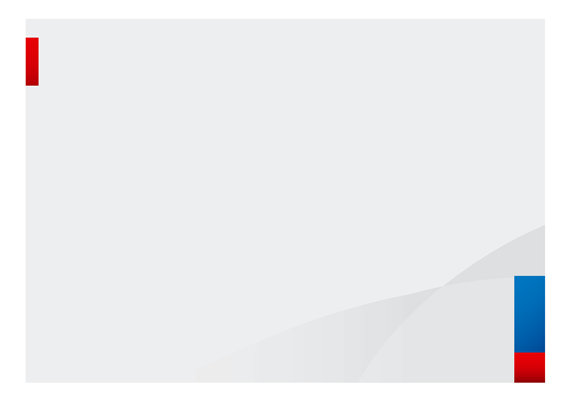 Урегулирование имущественной задолженностиНеуплата имущественных налогов физическими лицами – это, прежде всего, не поступление денежных средств в бюджеты муниципальных образований и региональный бюджет. Неисполнение или ненадлежащее исполнение обязанности по уплате налога является основанием для направления налоговым органом налогоплательщику требования об уплате налога в соответствии со статьями 69, 70 Налогового кодекса Российской Федерации.Однако, не все жители Ханты-Мансийского автономного округа - Югры исполняют свои обязанности по уплате обязательных налоговых платежей в срок, в связи с чем, налоговыми органами применяются меры принудительного взыскания.Налоговый орган вправе обратиться в суд с заявлением о взыскании задолженности за счет имущества должника, в том числе за счет денежных средств на счетах в банке в соответствии со статьей 48 Налогового кодекса Российской Федерации.После вынесения судебного акта налоговый орган самостоятельно вправе направить судебный приказ:- в банк, для списания задолженности со счетов налогоплательщика;- в адрес работодателя, для удержания задолженности из заработной платы должника;- в службу судебных приставов.Следует отметить, что службой судебных приставов в ходе исполнительных действий могут применяться следующие меры, способствующие взысканию с налогоплательщиков-должников денежных средств:- наложение ареста на расчетные счета налогоплательщика;- арест имущества;- вынесение постановления об ограничении выезда за пределы Российской Федерации и т.д.Меры взыскания задолженностей в любом случае станут неприятным сюрпризом для неплательщика, поэтому расстаться с суммой, начисленной налоговым органом к уплате – не так страшно, как получить дополнительные проблемы, проигнорировав свою обязанность.Дополнительно территориальными налоговыми органами округа проводится работа по направлению работодателям списков должников. Даная мера направлена исключительно на стимулирование граждан к исполнению своей конституционной обязанности по уплате налогов, предусмотренной статьей 57 Конституции Российской Федерации. Снижение задолженности физических лиц, как и прежде, остается одной из основных задач, которая поставлена перед налоговыми органами округа.Каждый гражданин может узнать актуальную информацию по уплаченным и начисленным суммам налогов в электронном сервисе ФНС России «Личный кабинет налогоплательщика для физических лиц», а также в операционном зале налогового органа.